ЕН. 01 Элементы высшей математикиОК1ОК51. Определитель это:ЧислоМатрицаМножествоПоследовательность 2. Аргумент комплексного числа это:расстояние от начала координат до точки, в виде которой отображается комплексное числомнимая единицаугол, который радиус-вектор от начала координат до точки, в виде которой отображается комплексное число, образует с осью Oxсамо комплексное число без учёта знака3. Производная функции y=e5x+4 имеет вид, ex  вводим как  exp(x): Ответ: 5exp(5x+4)4. Установите соответствие между функциями и их производными.1) f(x) = (12х2 + 1)4                                                                                   а) 6(2х + 7)22) f(x) = (х + 3)2                                                                                          б) 2(х + 3)3) f(x) = (2х + 7)3                                                                                        в) 96х(12х2 + 1)3Ответ: 1в2б3а5. Вторая производная функции f(x)=10+3x равна:Ответ: 206. Угловой коэффициент касательной к графику функции y=+6x+10 в  т. равен:Ответ: 14 Расположите функции, определенные на всей числовой прямой, знаки производных которых указаны на рисунках  по возрастанию кол-ва точек минимума.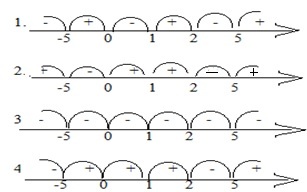 Ответ:3421 Дана функция y = 7x2 + 11x4 - 3. Установите соответствие между производными функции в соответствующих точках и их значениями:1) y’ (2)                                                                      а) 02) y’ (0)                                                                      б) -583) y’ (-1)                                                                     в) 380Ответ: 1б2в3аПлощадь криволинейной трапеции S определяется интегралом:а.б.											         0в.												    -24 г.В результате подстановки t = 2 - 16х интеграл ∫(2 – 16х)2 dх приводится к виду:а) -16 ∫ t dtб)  ∫ t2 dxв) г) ∫ t2 dt Используя свойства определенного интеграла, интеграл    можно привести к виду:а.б.в.г. Область определения функции y = (2x + 1) имеет вид:а. [- 1,2; +)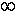 б.(-0,5;0,5)в. [-0,5;0,5]г.( -;+) Производная функции  равна…а. Дана функция , округлить до целыхЗначение  равно… Установите соответствие между функциями и их производными.                               a) - 6x               b)                                              c) Ответ: 1б2в3а Вторая производная функции +3 равна…, xn вводить как x^n Угловой коэффициент касательной к графику функции  в точке  равен:Ответ : 47 Расположите функции, знаки производных которых указаны на рисунках, по возрастанию количества точек максимума. а.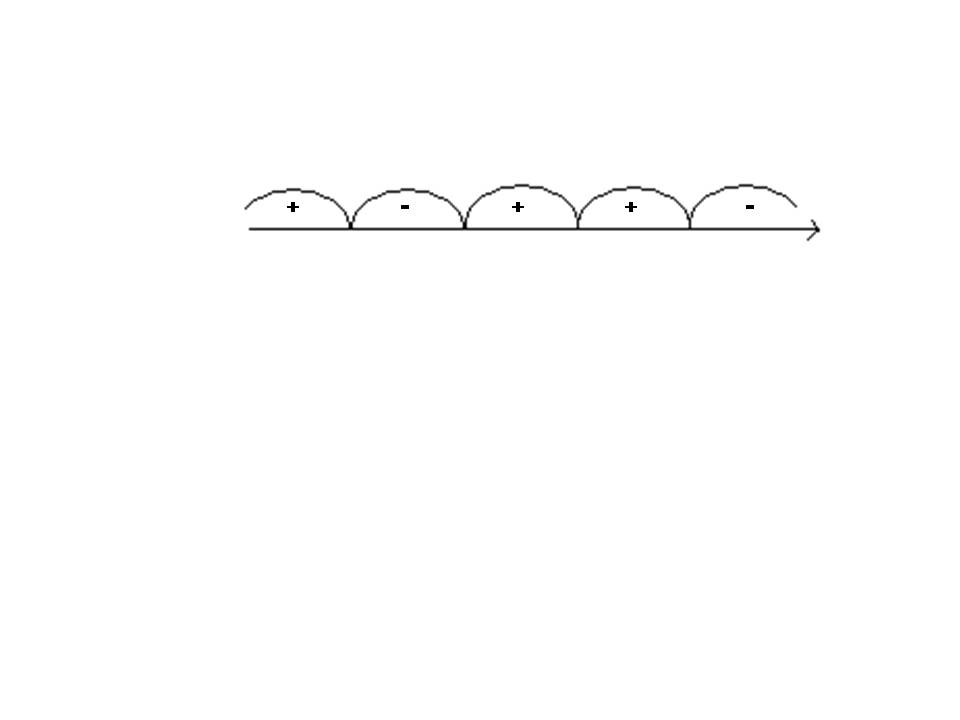 б.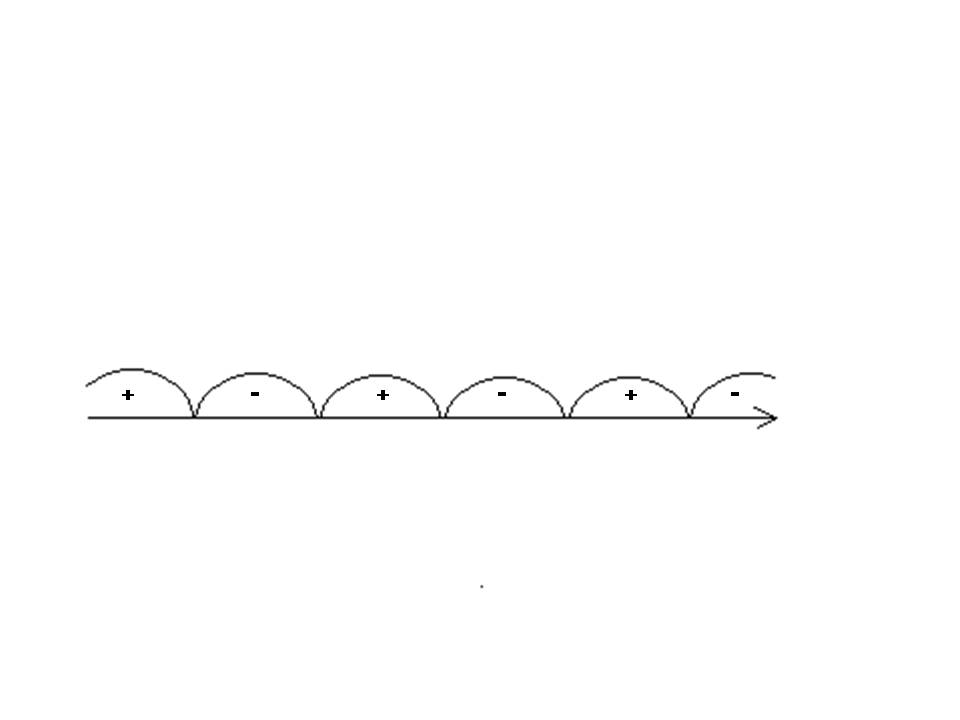 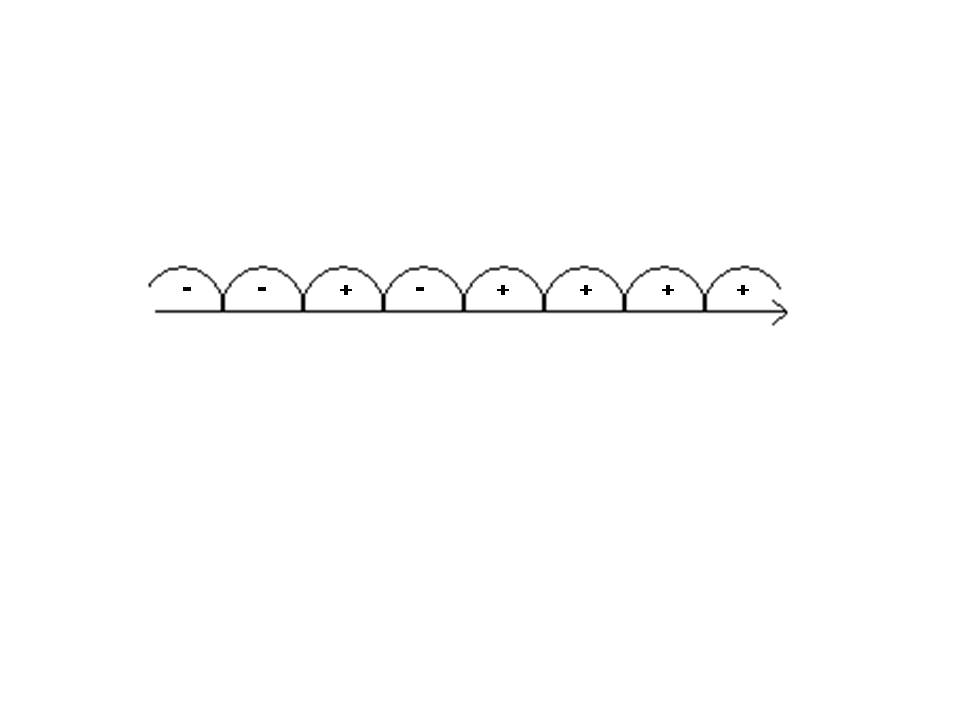 в.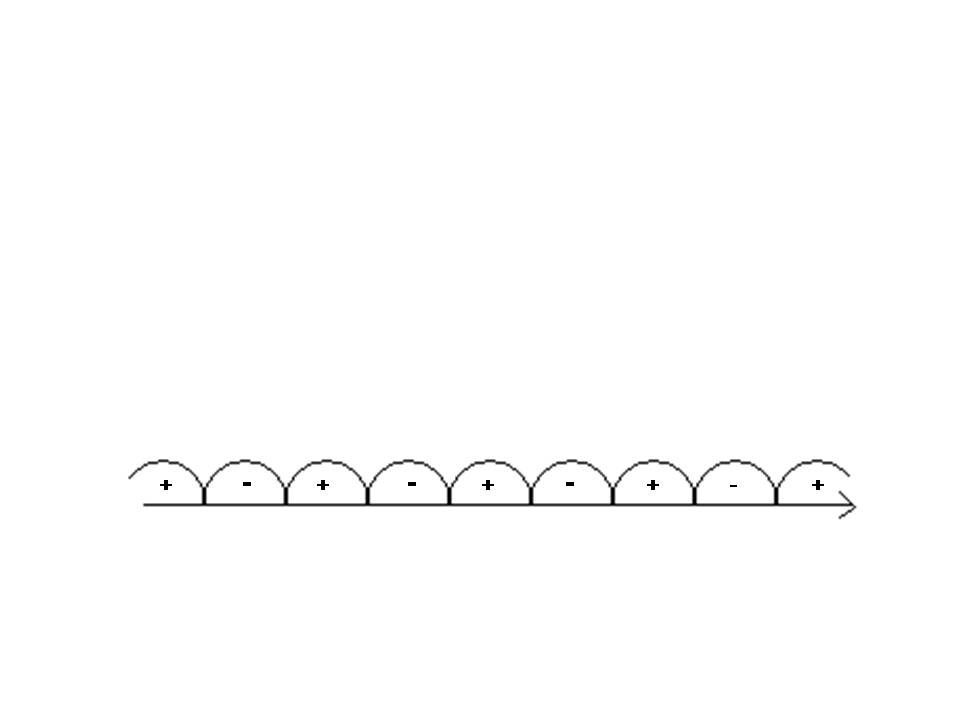 г.Ответ:3214 Абсциссой точки перегиба графика функции  является… Множество всех первообразных функции  имеет вид ex  вводить как exp(x): Неопределённый интеграл  равен…xn вводить как x^n Площадь криволинейной трапеции, ограниченной линиями  определяется интегралом:а. г. 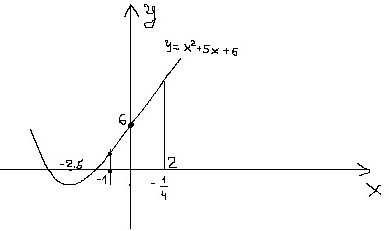  Тело движется прямолинейно со скоростью  (м/с). Тогда путь, пройденный телом за первые 3с, равен…Ответ: 48 В результате подстановки  интеграл  приводится к виду:а. б. в. г.  Область определения функции  имеет вид:а. 					в. 					г.  Функция  имеет разрыв в двух точках ответ укажите через точку с запятой:Ответ: 0; Наименьшее значение функции  на отрезке  равно…Ответ:Производная функции y=e6x+1 имеет вид, ex вводим как exp(x): Ответ:6exp(6x+1)Производная функции  в точке =0 равна:Ответ: -1Кривая II порядка является8x2+20y2-24x+y=7- эллипс, не вырожденный в окружность- гипербола- парабола- окружностьСистема линейных уравнение имеет: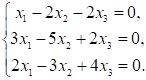  одно решение два решениябесконечно много решенийК применению признака сравнения не относитсяЕсть ряд, сходимость которого известнаЕсть ряд, расходимость которого известнаИспользуется геометрический рядВычисляются интегралы общих членов рядов Значение предела   равноОтвет: 0,5 Значение предела   равно, знак бесконечности пишем словомОтвет: бесконечность Значение предела   равно, округляем до целыхОтвет:1Ответ:0  равенОтвет:-0,5  равенОтвет:0,5  равен, ответ округлить до целыхОтвет:2 Значение предела   равно, округляем до десятыхОтвет: 0,4  равенОтвет:-1равен, Ответ: 0,5 равен, знак бесконечности пишем словом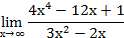 Ответ: бесконечность равенОтвет:0  равенОтвет:0,5равен, округлить до целыхОтвет:2 Значение предела   равноОтвет:Ответ:0,3 округлить до целыхОтвет: 1 , Ответ: 0Ответ: 2.